Atomy, pozor! Seřadit v útvar! (PRACOVNÍ LIST – ŘEŠENÍ)ChemTube3D: Structure and Bonding → Shape of Molecules VSEPR → Water / Ammonia / Methane / PF5 / SF4 / SF6.Velikost vazebného úhluDle aplikaceDle aplikace104,5°106,7°109,5°90° (axiální F-P-F)  120° (ekvatoriální F-P-F)Velikost vazebného úhluMůj návrhMůj návrhžáci uvedou své návrhyžáci uvedou své návrhyžáci uvedou své návrhyžáci uvedou své návrhyProstorový tvar molekulyNázevDle aplikacetetraedr / lomený tvartetraedrtetraedrtrigonální bipyramidaProstorový tvar molekulyNázevMůj návrhžáci uvedou své návrhyžáci uvedou své návrhyžáci uvedou své návrhyžáci uvedou své návrhyProstorový tvar molekulyNákresDle aplikace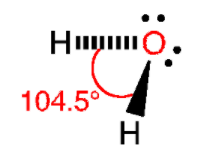 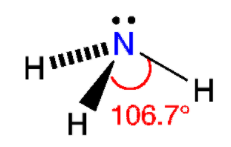 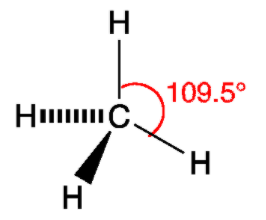 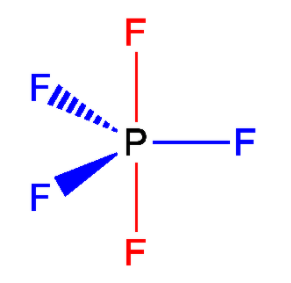 Prostorový tvar molekulyNákresMůj návrhžáci uvedou své návrhyžáci uvedou své návrhyžáci uvedou své návrhyžáci uvedou své návrhyPočet elektronových párůNevazebnýchNevazebných2100Počet elektronových párůVazebnýchVazebných2345Zkrácený zápis elektronové konfigurace centrálního atomuZkrácený zápis elektronové konfigurace centrálního atomuZkrácený zápis elektronové konfigurace centrálního atomu[He] 2s² 2p⁴[He] 2s2 2p3[He] 2s2 2p2[Ne] 3s² 3p³Molekula–chemický vzorecMolekula–chemický vzorecMolekula–chemický vzorecH2ONH3CH4PF5Molekula–chemický názevMolekula–chemický názevMolekula–chemický názevVodaAmoniakMethanFluorid fosforečnýVelikost vazebného úhluDle aplikaceDle aplikace173° (axiální F-S-F)102° (ekvatoriální F-S-F)90°XNávrh pravidel: O výsledném tvaru dané molekuly rozhoduje součet počtu vazebných a nevazebných elektronových párů vycházejících z  centrálního atomu molekuly. Atomy se rozmisťují do prostoru tak, aby byly co nejdále od sebe, tj. aby se co nejméně odpuzovaly a měly tak minimální energii. (upraveno dle  (Cídlová, n.d.)Velikost vazebného úhluMůj návrhMůj návrhžáci uvedou své návrhyžáci uvedou své návrhyNávrh pravidel: O výsledném tvaru dané molekuly rozhoduje součet počtu vazebných a nevazebných elektronových párů vycházejících z  centrálního atomu molekuly. Atomy se rozmisťují do prostoru tak, aby byly co nejdále od sebe, tj. aby se co nejméně odpuzovaly a měly tak minimální energii. (upraveno dle  (Cídlová, n.d.)Prostorový tvar molekulyNázevDle aplikacetrigonální bipyramida / molekula ve tvaru houpačkyoktaedrXNávrh pravidel: O výsledném tvaru dané molekuly rozhoduje součet počtu vazebných a nevazebných elektronových párů vycházejících z  centrálního atomu molekuly. Atomy se rozmisťují do prostoru tak, aby byly co nejdále od sebe, tj. aby se co nejméně odpuzovaly a měly tak minimální energii. (upraveno dle  (Cídlová, n.d.)Prostorový tvar molekulyNázevMůj návrhžáci uvedou své návrhyžáci uvedou své návrhyNávrh pravidel: O výsledném tvaru dané molekuly rozhoduje součet počtu vazebných a nevazebných elektronových párů vycházejících z  centrálního atomu molekuly. Atomy se rozmisťují do prostoru tak, aby byly co nejdále od sebe, tj. aby se co nejméně odpuzovaly a měly tak minimální energii. (upraveno dle  (Cídlová, n.d.)Prostorový tvar molekulyNákresDle aplikace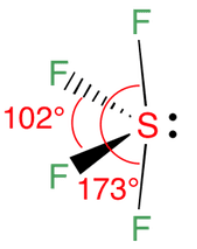 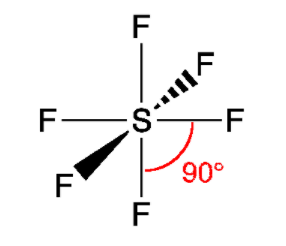 XNávrh pravidel: O výsledném tvaru dané molekuly rozhoduje součet počtu vazebných a nevazebných elektronových párů vycházejících z  centrálního atomu molekuly. Atomy se rozmisťují do prostoru tak, aby byly co nejdále od sebe, tj. aby se co nejméně odpuzovaly a měly tak minimální energii. (upraveno dle  (Cídlová, n.d.)Prostorový tvar molekulyNákresMůj návrhžáci uvedou své návrhyžáci uvedou své návrhyNávrh pravidel: O výsledném tvaru dané molekuly rozhoduje součet počtu vazebných a nevazebných elektronových párů vycházejících z  centrálního atomu molekuly. Atomy se rozmisťují do prostoru tak, aby byly co nejdále od sebe, tj. aby se co nejméně odpuzovaly a měly tak minimální energii. (upraveno dle  (Cídlová, n.d.)Počet elektronových párůNevazebnýchNevazebných10Návrh pravidel: O výsledném tvaru dané molekuly rozhoduje součet počtu vazebných a nevazebných elektronových párů vycházejících z  centrálního atomu molekuly. Atomy se rozmisťují do prostoru tak, aby byly co nejdále od sebe, tj. aby se co nejméně odpuzovaly a měly tak minimální energii. (upraveno dle  (Cídlová, n.d.)Počet elektronových párůVazebnýchVazebných46Návrh pravidel: O výsledném tvaru dané molekuly rozhoduje součet počtu vazebných a nevazebných elektronových párů vycházejících z  centrálního atomu molekuly. Atomy se rozmisťují do prostoru tak, aby byly co nejdále od sebe, tj. aby se co nejméně odpuzovaly a měly tak minimální energii. (upraveno dle  (Cídlová, n.d.)Zkrácený zápis elektronové konfigurace centrálního atomuZkrácený zápis elektronové konfigurace centrálního atomuZkrácený zápis elektronové konfigurace centrálního atomu[Ne] 3s² 3p⁴[Ne] 3s² 3p⁴Návrh pravidel: O výsledném tvaru dané molekuly rozhoduje součet počtu vazebných a nevazebných elektronových párů vycházejících z  centrálního atomu molekuly. Atomy se rozmisťují do prostoru tak, aby byly co nejdále od sebe, tj. aby se co nejméně odpuzovaly a měly tak minimální energii. (upraveno dle  (Cídlová, n.d.)Molekula–chemický vzorecMolekula–chemický vzorecMolekula–chemický vzorecSF4SF6Návrh pravidel: O výsledném tvaru dané molekuly rozhoduje součet počtu vazebných a nevazebných elektronových párů vycházejících z  centrálního atomu molekuly. Atomy se rozmisťují do prostoru tak, aby byly co nejdále od sebe, tj. aby se co nejméně odpuzovaly a měly tak minimální energii. (upraveno dle  (Cídlová, n.d.)Molekula–chemický názevMolekula–chemický názevMolekula–chemický názevFluorid siřičitýFluorid sírovýNávrh pravidel: O výsledném tvaru dané molekuly rozhoduje součet počtu vazebných a nevazebných elektronových párů vycházejících z  centrálního atomu molekuly. Atomy se rozmisťují do prostoru tak, aby byly co nejdále od sebe, tj. aby se co nejméně odpuzovaly a měly tak minimální energii. (upraveno dle  (Cídlová, n.d.)